Publicado en 03690 el 09/09/2013 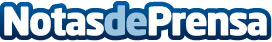 Solución integral para profesionales por 1 euro al díaCamaltec Ibérica mejora su promoción x1euro.es incluyendo el posicionamiento en buscadores. Todos los servicios web que se necesitan por 1 euro al dia.Datos de contacto:Camaltec Ibérica902 052 260Nota de prensa publicada en: https://www.notasdeprensa.es/solucion-integral-para-profesionales-por-1-euro-al-dia Categorias: Telecomunicaciones Marketing Programación Emprendedores E-Commerce http://www.notasdeprensa.es